КОВШ С ЗАХВАТОМ ДЛЯ ЗАВАЛОВ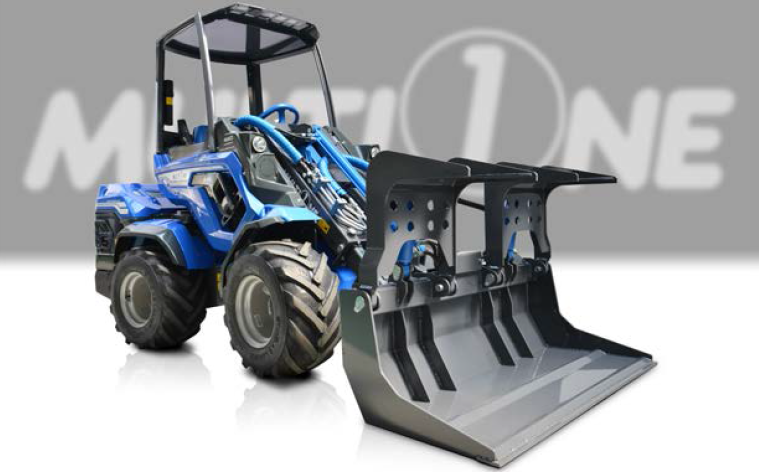 ОСОБЕННОСТИ И ПРЕИМУЩЕСТВА: 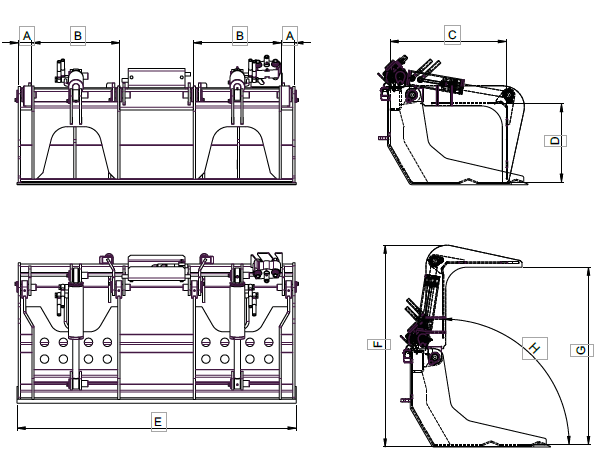 - 2 гидравлических прижима;- способен перемещать громоздкие неровные грузы.Этот захват удобное приспособление для разбора строительных и других завалов. Идеален для перемещения деревьев, больших камней, промышленного лома, а также мусора и др.                                                                          рекомендуемые модели                                     совместимы                                          не совместимыМодельA, ммВ, ммС, ммD, ммЕ, ммF, ммG, ммH, °1306542055537413339638469015065420555374153396384690МодельШирина, м.Масса, кг.КодЦены1301,3200C8900631501,5220C890064МодельСерииСерииСерииСерииСерииСерииСерииСерииСерииСерииСерииСерииСерииСерииСерииСерииМодель12455678910SDSDSDSD12EZ7Модель1245.25.36789106,37,38,49,512EZ7130150